Supplemental Digital ContentFigure S1: Model schematic for the phenotype-specific HF models (HF LVEF>40% and HFrEF)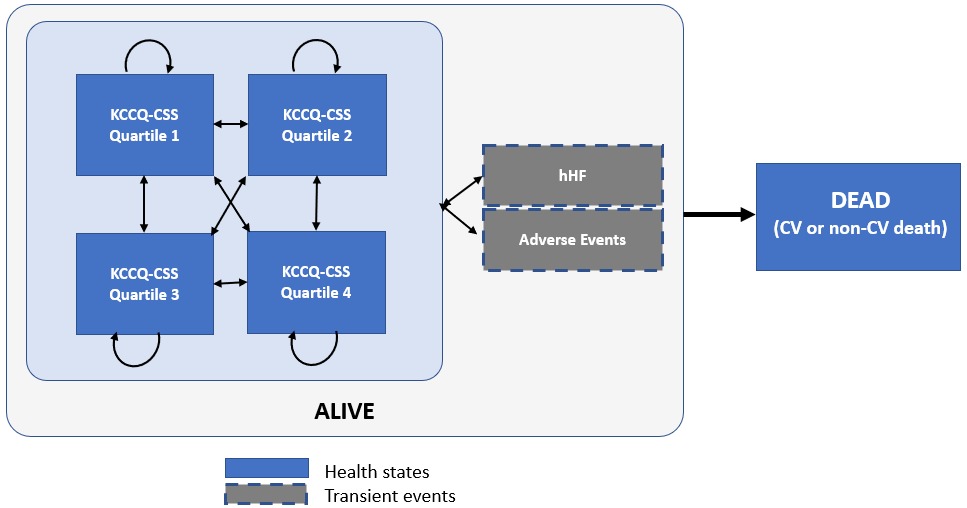 Abbreviations: CSS = clinical summary score; CV = cardiovascular; HFrEF, heart failure with reduced ejection fraction; HF LVEF >40%, heart failure with >40% ejection fraction; hHF = hospitalisation due to heart failure; KCCQ = Kansas City Cardiomyopathy QuestionnaireFigure S2. Overview of the approach used to combine the PSA results of the phenotype-specific HF models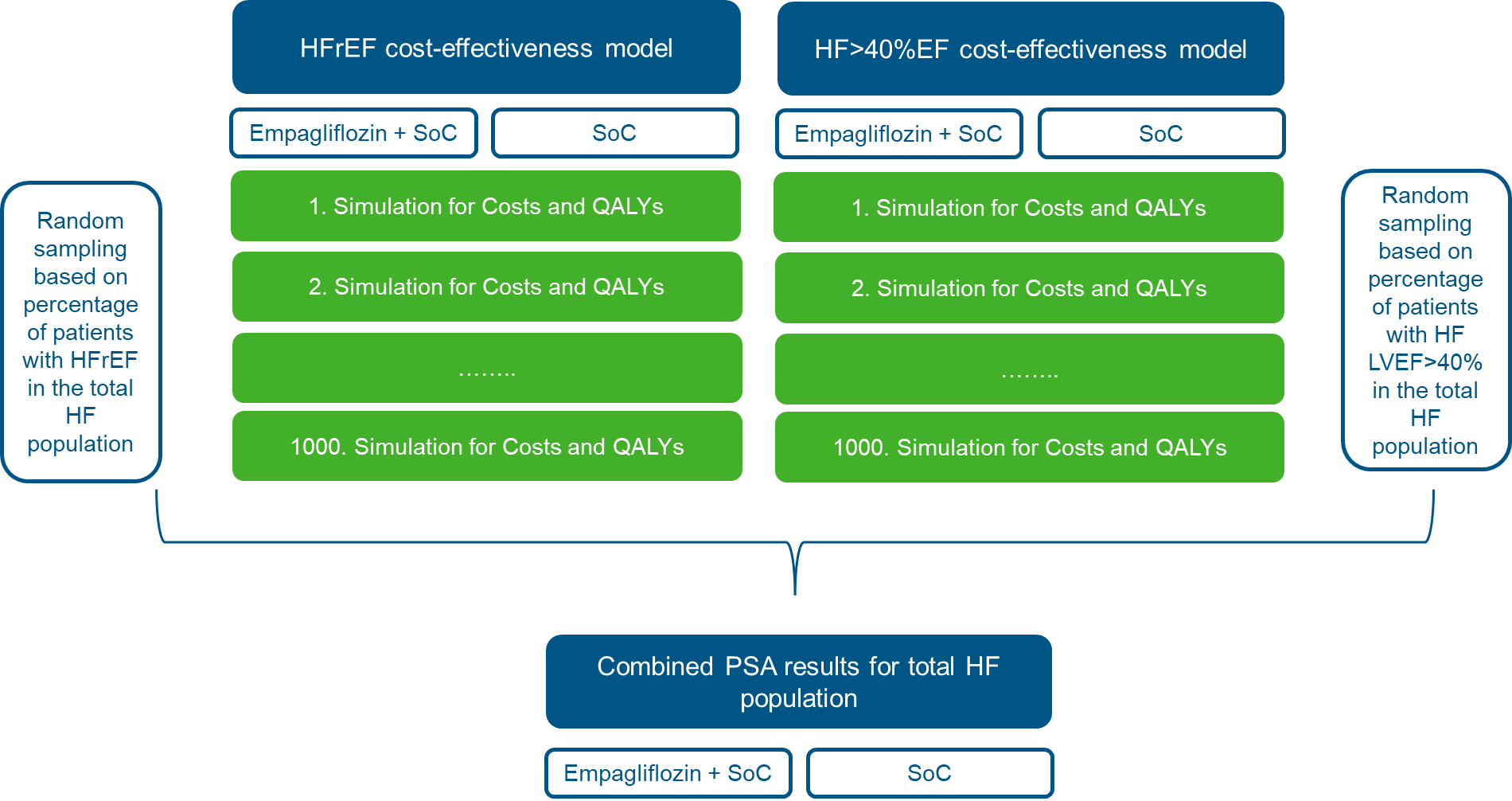 Abbreviations: CEM, cost-effectiveness model; HF, heart failure; HFrEF, heart failure with reduced ejection fraction; HF LVEF >40%, heart failure with >40% ejection fraction; PSA, probabilistic sensitivity analysis; QALY, quality-adjusted life-year; SoC, standard of care.Table S1. Details of the subgroup analysesAbbreviations: eGFR, estimated glomerular filtration rate; T2DM, Type II Diabetes MellitusTable S2. Breakdown of deterministic average costs per patient for the overall HF populationNote: sums may not add due to roundingAbbreviations: AE, adverse events; CV, cardiovascular; HF, heart failure; hHF, hospitalization for heart failure; SoC, standard of careTable S3. PSA outcomes for the overall HF populationNote: sums may not add due to roundingAbbreviations: CI, confidence interval; LY, life-year; HF, heart failure; QALY, quality-adjusted life-year; PSA, probabilistic sensitivity analysisTable S4. Scenario analysis (equal split [50%] between the HFrEF and HF LVEF>40%) cost-effectiveness results for the overall HF populationNote: sums may not add due to roundingAbbreviations: ICER, incremental cost-effectiveness ratio; LY, life-years; QALY, quality-adjusted life-yearTable S5. Scenario analysis (equal split between the HFrEF and HF LVEF>40%) breakdown of average costs per patient for the overall HF populationNote: sums may not add due to roundingAbbreviations: AE, adSubgroupDescriptionT2DM at baselineAdjust mean patient characteristics to reflect subset of EMPEROR-Reduced and EMPEROR-Preserved population with T2DM at trial entry.No T2DM at baselineAdjust mean patient characteristics to reflect subset of EMPEROR-Reduced and EMPEROR-Preserved population without T2DM at trial entry.Baseline age < 65 yearsAdjust mean patient characteristics to reflect subset of EMPEROR-Reduced and EMPEROR-Preserved population younger than 65 years of age. Baseline age ≥ 65 yearsAdjust mean patient characteristics to reflect subset of EMPEROR-Reduced and EMPEROR-Preserved population at least 65 years of age. Baseline eGFR < 60 mL/min/1.73m2Adjust mean patient characteristics to reflect subset of EMPEROR-Reduced and EMPEROR-Preserved population with an eGFR less than 60 mL/min/1.73m2.Baseline eGFR ≥ 60 mL/min/1.73m2 Adjust mean patient characteristics to reflect subset of EMPEROR-Reduced and EMPEROR-Preserved population with an eGFR of at least 60 mL/min/1.73m2.Disaggregated costsEmpagliflozin + SoCSoCIncrementalDrug acquisition£3,998£2,382£1,616hHF management£2,686£3,108-£422CV death management£2,072£2,121-£49AE management£1,698£1,708-£11Disease management£4,792£4,663£130Total£15,246£13,982£1,264Cost-effectiveness measuresMeanLower 95% CIUpper 95% CIIncremental LYs0.15-0.240.60Incremental QALYs0.16-0.160.52Incremental costs£1,262£201£2,148ICER (cost/LY gained)£8,395£8,395£8,395ICER (cost/QALY gained)£7,657£7,657£7,657Outcome (per patient)Empagliflozin + SoCSoCIncrementalTotal discounted LYs6.346.210.13Total discounted QALYs4.033.880.14Total discounted costs£14,191£12,887£1,304ICER (cost/LY gained)£10,208£10,208£10,208ICER (cost/QALY gained)£9,074£9,074£9,074Disaggregated costsEmpagliflozin + SoCSoCIncrementalDrug acquisition£3,806£2,171£1,635hHF management£2,389£2,755-£366CV death management£1,897£1,950-£53AE management£1,737£1,752-£15Disease management£4,362£4,259£103Total£14,191£12,887£1,304